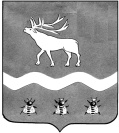 трЁхсторонняя комиссия по РеГУЛИРОВАНИЮ СОЦИАЛЬНО-ТРУДОВЫХ ОТНОШЕНИЙ  в ЯКОВЛЕВСКОМ МУНИЦИПАЛЬНОМ РАЙОНЕ692361, с. Яковлевка, пер. Почтовый, 7, т./ф. (42371) 91620 Протокол от «18» марта  2021 года   11.30Повестка дня:О реализации плана мероприятий, направленных на снижение неформальной занятости, легализации «серой» заработной платы, повышению собираемости страховых взносов во внебюджетные фонды Яковлевского муниципального района  в Яковлевском муниципальном районе в 2020 году.Докладчик: начальник экономического развития Администрации Яковлевского муниципального района Юрий Станиславович Шамрай;  Об организации и проведении Всероссийского конкурса «Успех и безопасность - 2021» в Яковлевском муниципальном районе.Докладчик: главный специалист по государственному управлению охраной труда Администрации Яковлевского муниципального района Светлана Сергеевна Клименко.3.	Об организации медицинских профилактических осмотров работников организаций Яковлевского муниципального района (в соответствии  со ст. 213, 185.1  Трудового кодекса Российской Федерации, статей 46 Федерального закона от 21 ноября 2011 года №323-ФЗ «Об основах охраны здоровья граждан в Российской Федерации», Приказом Министерства здравоохранения Российской Федерации от 13.03.2019г. № 124н  «Об утверждении порядка проведения профилактического медицинского осмотра и диспансеризации определенных групп взрослого населения» в 2021 году.   Докладчик: специалист по охране труда  КГБУЗ «Яковлевская ЦРБ» Шпартов Андрей Николаевич.СЛУШАЛИ:О реализации плана мероприятий, направленных на снижение неформальной занятости, легализации «серой» заработной платы, повышению собираемости страховых взносов во внебюджетные фонды Яковлевского муниципального района  в Яковлевском муниципальном районе в 2020 году.Шамрай Ю.С..:  доклад прилагается.        Об организации и проведении Всероссийского конкурса «Успех и безопасность - 2021» в Яковлевском муниципальном районе.Клименко С.С..:  Конкурс проводится в целях пропаганды лучших практик организации работ в области охраны труда, повышения эффективности системы государственного управления охраной труда, активизации профилактической работы по предупреждению производственного травматизма и профессиональной заболеваемости в организациях, а также привлечения общественного внимания к важности решения вопросов обеспечения безопасных условий труда на рабочих местах. Организатором конкурса является Министерство труда и социальной защиты Российской Федерации. Организационно-техническое, научно-методическое и аналитическое сопровождение конкурса осуществляет Ассоциация «ЭТАЛОН».Конкурс «Успех и безопасность» проводится по следующим номинациям:• лучшая организация в области охраны труда среди организаций производственной сферы (с численностью работников более 500 человек);• лучшая организация в области охраны труда среди организаций производственной сферы (с численностью работников до 500 человек);• лучшая организация в области охраны труда среди организаций непроизводственной сферы;• лучшая организация в области охраны труда в сфере образования;• лучшая организация в области охраны труда в сфере здравоохранения;• лучшая организация в области охраны труда среди организаций малого предпринимательства (с численностью работников до 100 человек);• лучшее муниципальное образование в области охраны труда;• лучший субъект Российской Федерации в области охраны труда.Участие в конкурсе осуществляется на безвозмездной основе. Конкурс проходит заочно на основании общедоступных данных и сведений, представленных участниками конкурса.Определение победителей конкурса, утверждение рейтингов организаций, субъектов Российской Федерации и входящих в их состав муниципальных образований осуществляется независимой конкурсной комиссией, сформированной Минтрудом России.Об организации медицинских профилактических осмотров работников организаций Яковлевского муниципального района (в соответствии  со ст. 213, 185.1  Трудового кодекса Российской Федерации, статей 46 Федерального закона от 21 ноября 2011 года №323-ФЗ «Об основах охраны здоровья граждан в Российской Федерации», Приказом Министерства здравоохранения Российской Федерации от 13.03.2019г. № 124н  «Об утверждении порядка проведения профилактического медицинского осмотра и диспансеризации определенных групп взрослого населения» в 2021 году.   Шпартов А.Н.: доклад прилагается.                                         ВЫСТУПИЛИ:     Вел заседание трехсторонней комиссии по регулированию социально-трудовых отношений в Яковлевском муниципальном районе А.А. Коренчук, первый заместитель главы Администрации Яковлевского муниципального района, координатор трёхсторонней комиссии по регулированию социально-трудовых отношений в Яковлевском муниципальном районе.По итогам заседания трёхсторонней комиссии было принято решение с учетом высказанных участниками заседания предложений и замечаний.Координатор трёхсторонней комиссиипо регулированию социально-трудовых отношенийв Яковлевском муниципальном районе, первый заместитель главы Администрации  Яковлевского муниципального района                                                                А.А. КоренчукСекретарь трехсторонней комиссиипо регулированию социально-трудовых отношенийв Яковлевском муниципальном районе, главный специалист по государственному управлениюохраной труда АдминистрацииЯковлевского муниципального района                                                                С.С. КлименкоПредседательствующий:Секретарь комиссии:               -  А.А. Коренчук, координатор трехсторонней комиссии по регулированию социально-трудовых отношений в Яковлевском муниципальном районе, первый заместитель главы Администрации Яковлевского муниципального района, председатель комиссии;С.В. Лисицкий, заместитель главы Администрации Яковлевского муниципального района, заместитель председателя комиссии;- С.С. Клименко,  главный  специалист по государственному управлению охраной труда Администрации  Яковлевского муниципального района;Присутствовали члены комиссии:                 - Т.А. Шпарчинская, председатель координационного совета организации профсоюзов в Яковлевском районе;   -  С.В.Костенко, директор МКУ «Управление культуры» ЯМР;- А.Е. Генералюк, директор МБДОУ «Центр развития ребенка с. Яковлевка» ЯМР;- Ю.С. Шамрай, начальник отдела экономического развития Администрации Яковлевского муниципального района